Pseudomeisserite-(NH4), a new mineral with a novel uranyl-sulfate linkage from the Blue Lizard mine, San Juan County, Utah, USA.Anthony R. Kampf, Travis A. Olds, Jakub Plášil, Barbara P. Nash and Joe MartySupplementary material for Table 2. Powder X-ray data (d in Å) for pseudomeisserite-(NH4). Only calculated lines with I ≥ 3 are listed.IobsdobsdcalcIcalch k lIobsdobsdcalcIcalch k lIobsdobsdcalcIcalch k l7612.6912.695980 1 0 0122.9672.967418-1 3 32.01536 1 3 7558.888.903461 0 1 12.93475-2 3 22.012611 2 1 88.672210-1 0 2172.8922.874918-4 1 42.00754 0 5 1127.947.901516 1 1 0292.815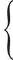 2.824411 3 0 4381.9995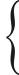 2.00196 4 0 6846.836.897230 0 1 2292.8152.817127-2 3 3381.99951.99836 5 2 3846.836.815762 1 0 22.78178 1 1 6381.99951.99667-4 4 16.57815-1 1 22.77904-3 1 6381.99951.99315-1 4 66.34804 2 0 0162.7512.76168-1 3 4381.99951.99214-4 2 81006.015.9983100-2 0 2162.7512.74654 2 3 2381.99951.987913-6 2 15.648713 1 1 2162.7512.739315-4 2 2381.99951.98429-2 2 9445.525.478749-2 1 1242.7122.71996 3 1 4151.95921.96378 4 1 6235.175.156630-2 1 2242.7122.704213 4 1 2151.95921.95396-5 1 8204.7994.876410 0 2 1242.7122.69229-4 1 51.93965-1 0 10204.7994.83347-1 0 482.6642.68186-4 2 371.92541.93105-4 4 4204.7994.753612 2 0 282.6642.64339-2 1 771.88061.881911 3 4 44.72298 0 0 4212.5852.585921 4 2 1101.85021.854010 1 2 94.69035 1 2 0212.5852.576014 2 3 31.83007 2 1 9514.5934.588352-2 1 3112.5022.50577-5 1 31.82734 5 3 3574.4144.458158 1 2 1112.5022.50214-3 1 7321.81711.81916-7 1 1574.4144.359535-1 1 4112.4532.46965-1 4 1321.81711.81756-5 4 24.336111-2 0 4112.4532.46716-3 3 4321.81711.813714 4 1 7514.2514.30076 2 1 2112.4532.44189 1 1 7321.81711.81195 1 5 4514.2514.232024 3 0 0112.4532.43556-5 1 4321.81711.80725 4 4 3673.9593.991919-2 2 1192.3682.380016 0 2 71.80264-4 4 6673.9593.984111-2 1 4192.3682.37025 5 1 1131.78221.79077-7 1 5673.9593.95075 2 2 0192.3682.36674 1 4 2131.78221.78615-6 2 7673.9593.937557-1 2 3192.3682.35038-2 1 8131.78221.77465 6 0 4143.8033.804814 1 1 42.34306-4 3 1161.74751.75507 3 3 7203.6673.71788-3 1 32.32625-2 4 2161.74751.74546-7 1 6203.6673.660712 3 1 12.32014-3 0 8161.74751.73595 1 5 5203.6673.63278-1 1 5202.3132.31326 5 0 2161.74751.73446-5 0 10123.5563.54918 3 0 2202.3132.30895 4 3 0211.70451.70806-3 4 8123.5563.538612 0 1 5202.3132.301810 2 4 1211.70451.70536 5 4 23.31289 0 3 1202.3132.29929-3 2 7211.70451.6997152 0 10443.2863.302041-3 2 12.26695 1 4 3131.66161.66794 1 6 03.25269 1 3 02.22504 1 0 8131.66161.66247-1 2 11413.2303.249123-1 0 6102.2192.216512 3 1 6131.66161.65674 1 6 1413.2303.239912-1 3 12.19564 5 2 1131.66161.65547 6 1 5413.2303.228825 2 1 42.17294 1 1 8151.62781.63435-1 5 73.22164 1 1 5142.1662.167514 3 4 0151.62781.62638 2 6 03.17216 1 3 1142.1662.149310-4 3 5151.62781.62555-6 2 9763.1353.14679-2 0 6122.1262.12425-2 3 7151.62781.62286-7 2 7763.1353.136868 2 2 3122.1262.11774-1 4 5131.61601.61696 4 3 7763.1353.092818-1 1 6122.1262.11075-1 1 9131.61601.61114-3 0 12493.0223.02788 4 1 02.10534 0 3 7131.61601.60745-4 2 11493.0223.024722 0 2 5122.0452.05088-5 3 341.58701.59014 6 4 1493.0223.01738 1 3 2122.0452.048811-3 3 741.58701.57314-5 5 4493.0223.005819 0 1 6122.0452.02006 3 3 581.56641.56795-7 3 6